Mass at 11am will be Broadcast on our Facebook Page. The outside speaker will be in operation if you wish to listen to the mass on the grounds.   Special Thanks to Cathy / Nora for operating the live broadcast on Facebook and to Shelly for the beautiful selection of music and hymns.  Booking a Mass:  If you wish to book a Mass, please ring Fr. Chris on his mobile 086-893-3278Coved 19:  Coved is making an appearance again in the community. It is advisable to wear a mask and sanitise your hands when in the Church. Many Thanks22nd Sunday in Ordinary TimeSat 8pm           Noel Masterson (3rd Ann) Kildun, Dec’d FamilySun 11am        Tony (Anthony) Sweeney (90th Birthday Rem’), Dooriel/New York                             (Red’s B.S.)Tue 10am        People of the ParishTue 11am        Sick CallsTue 7pm          Child Protection Course – Broadhaven Bay HotelWed 10am      Michael & Ann Conway, Grandson Michael Peter (Tallagh)Thur 10am      Mass - All WelcomeFri 10am          Mass - All welcome23rd Sunday in Ordinary TimeSat 8pm           James, Mary Doran, Bridie, Josie (Aughness)Sun 11am        Mass - All WelcomeOur Beloved Dead    Please pray for the Faithful Departed;  Maggie Fallon, nee Sweeney (Boston and late of Castlehill), cousin of Jimmy Sweeney (Castlehill) .  Fr. Brian Conlon , former Parish Priest of Bangor and Ballycastle.    May their Souls Rest in Peace.The Naíonra is reopening on Monday, 29th August @ 9.15a.m.Please contact Grace on 086 357 3650 for enrolment or more information.Altar Society Volunteers invitation: We a looking for more volunteers. Please Call Fr. Chris.   Social Services need Volunteers: Call Noreen 086 6067899/ Peggy 086 1019169.   Child Protection Refresher Course Training:  Broadhaven Bay Hotel: Refresher course - Wednesday 31st August 2022 - 7-9pmChild Protection Training – Newly Trained:  Newman Institute Ballina:  For those who are being newly trained:  Monday 29th August 2022 6.30-9pmImportant Notice about the Changes in Mass TimesWith the great decline in people attending Masses at the Weekends, one Mass will be sufficient from September.With the decline in the number of Priests in the diocese, it is becoming more difficult to get a replacement Priest for a weekend if Fr. Chris or Fr. Jim are away or ill.  From Sept, one priest can now cover all the Masses at the Weekend for Doohoma, Geesala, Bangor, Ballycroy and Ballymunnelly. From the Second Weekend in September, the times of the Vigil / Sunday Massess will alternate with Bangor Church – See Timetable below.  (Take note, the Sunday Mass will be at 11.30am)From September, Doohoma and Geesala are also changing their times.  They will alternate their Vigil Mass at 7pm with their Sunday Mass at 10:30am.The time of the Vigil/Sunday Masses will now alternate with Bangor Church: Market @ the Plaza returns Sunday, 28th of August. Come join us at Pope Francis Plaza from 10am to 3pm. Stroll through the stalls, grab lunch at the local restaurants and enjoy a wonderful day in Knock. We have beautiful hand crafted gifts made by local crafters from the west of Ireland. Adjacent to Knock Shrine, wheelchair accessible, free car park and toilet facilities close by.  We look forward to seeing you in Knock.Ballycroy Social Services - Meals price change:   We regret that due to the increases in fuel, food, gas and van insurance we will have to increase the price of meals. From the 3rd September, the price per meal will change from €5 to €7.   This is the first increase since the service commenced almost 20 years ago.  Local Link Bus:    Ballycroy to Castlebar 07:42, 11:52,15:47:  to Belmullet  09:50,  14:00, 18:42Sunday times      Ballycroy to Castlebar 08:27, 12:27,16:47:  to Belmullet 10:21,  14:41, 19:51Keeping Children Safe:  The Diocese of Killala is fully committed to keeping children safe. If you have any concerns around their safety in any circumstance, please contact; The Diocesan Liaison Person – Confidential No - 087 1003554.  (Please see more information on the notice board)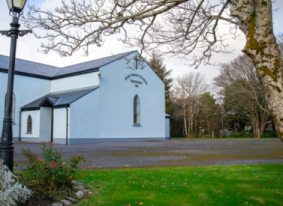 Church of the Holy Family, BallycroyMass Centre - National School – InnisbiggleChristopher J. Ginnelly(098) 49 134 (086) 89 33 278ballycroyparish@gmail.comJames M Cribben,28th Aug  2022www.ballycroyparish.ieAltar Society Schedule: Thanks to is Christina T: M Keane, M. Conway, K ‘or’ N Campbell G4: for looking after the church last week. This week is Patricia G: M Sweeney (Tar), M McGowan (C’ann), J Campbell   G1Altar Society Schedule: Thanks to is Christina T: M Keane, M. Conway, K ‘or’ N Campbell G4: for looking after the church last week. This week is Patricia G: M Sweeney (Tar), M McGowan (C’ann), J Campbell   G1Altar Society Schedule: Thanks to is Christina T: M Keane, M. Conway, K ‘or’ N Campbell G4: for looking after the church last week. This week is Patricia G: M Sweeney (Tar), M McGowan (C’ann), J Campbell   G1Altar Society Schedule: Thanks to is Christina T: M Keane, M. Conway, K ‘or’ N Campbell G4: for looking after the church last week. This week is Patricia G: M Sweeney (Tar), M McGowan (C’ann), J Campbell   G1Week to 4st SeptPatricia G:  M Sweeney (Tar), M McGowan (C’ann), J Campbell   G1Patricia G:  M Sweeney (Tar), M McGowan (C’ann), J Campbell   G1Patricia G:  M Sweeney (Tar), M McGowan (C’ann), J Campbell   G1Week to 11st SeptBernie S:    M Cafferkey, B McGowan, S Carolan G2Bernie S:    M Cafferkey, B McGowan, S Carolan G2Bernie S:    M Cafferkey, B McGowan, S Carolan G2Readers ScheduleReaders ScheduleReadersEucharistic MinistersSat 27th  August 8pmSat 27th  August 8pmFamilyB. ShanaghanSun 28st August 11amSun 28st August 11amFamilyM. MastersonSat 3rd  Sept 8pmSat 3rd  Sept 8pmFamilyB. HoughSun 4th Sept 11amSun 4th Sept 11amFamilyN. GrealisSaturday 10th  SeptVigil Mass 8pmBangorSunday 11th  SeptSunday Mass 11.30amBallycroySaturday 17th  SeptVigil Mass 8pmBallycroySunday 18th  SeptSunday Mass 11.30amBangorSaturday 24th  SeptVigil Mass 8pmBangorSunday 25th  SeptSunday Mass 11.30amBallycroy